新 书 推 荐中文书名：《DIY天然护肤品》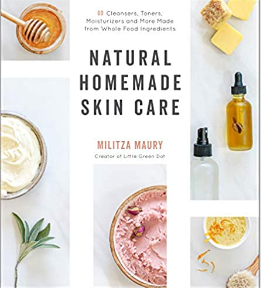 英文书名：Natural Homemade Skin Care: 60 Cleansers, Toners, Moisturizers and More Made from Whole Food Ingredients作    者：Militza Maury出 版 社：St. Martin代理公司：ANA/Jessica Wu页    数：160页出版时间：2020年8月代理地区：中国大陆、台湾审读资料：电子稿类    型：时尚生活/皮肤护理内容简介：让你的肌肤充满活力、焕发迷人风采!抛弃那些昂贵的、充满神秘成分的面霜、精华液和乳液，转向大自然，寻找那些最适合你皮肤护理需求的、可以在家里DIY的护肤品吧。西姆扎·莫里（Militza Maury）使用的天然成分，确保你清楚地知道你的护肤品里有什么，以及你从中得到了什么----美丽、营养、健康的肌肤。有了适合各种皮肤类型的洗面奶、爽肤水和润肤霜的配方，对皮肤进行日常护理将会比以往任何时候都容易。对于发炎的皮肤，可以尝试舒缓的Cookie Dough Cleanser；对于油性或暗疮易发的皮肤，可以尝试清洁的清爽的爽肤水；对于干燥、脱水的皮肤，可以尝试富含水分的固体乳液。不管你的皮肤有什么需要，西姆扎的产品都能让你从头到脚的肌肤，都焕发健康光泽。一旦你建立了适合自己的日常习惯，别忘了用面膜、磨砂洗面奶、沐浴产品和更多的东西来让皮肤护理变得更Q弹，吹弹可破----所有这些都是用安全、熟悉的原料制成的，比如蜂蜜、可可脂、新鲜草本植物和精油。本系列提供了所有成分的滋养和治疗功效的资料，以及加入醋、油和蜂蜜，进一步提高配方功效的说明，为你提供在家制作优质护肤品所需的所有信息。作者简介：西姆扎·莫里（Militza Maury）是天然皮肤护理博客“Little Green Dot”的创始人。她曾在新加坡和巴厘岛学习天然护肤产品和技术，最近还在佛罗里达Holistic Living学院学习中草药医术。她和家人住在佛罗里达州，教授天然护肤课程。媒体评价： “这本书充满了让人振奋的美容配方，让皮肤护理变得通俗易懂。”----罗爱英（Liv Lo），电视节目主持人、FitSphere创始人“西姆扎的书中充满了实用的食谱，这些食谱充分利用了植物强大的治愈功效，让乐趣充满温馨的家和你的心灵深处。她久经考验的配方借鉴了我们祖先的传统，为我们的现代日常生活带来了美丽和平衡。”----院长埃米莉·拉夫(Emily Ruff) ，佛罗里达Holistic Living生活学院“总的来说，对于那些对开发天然护肤产品感兴趣，但不确定从何入手的人来说，这是一种可获得且负担得起的资源。”----梅根·斯托里（Meagan Storey），《图书馆杂志》（Library Journal）谢谢您的阅读！请将回馈信息发至：吴伊裴（Jessica Wu）安德鲁﹒纳伯格联合国际有限公司北京代表处北京市海淀区中关村大街甲59号中国人民大学文化大厦1705室, 邮编：100872电话：010-82449901传真：010-82504200Email:jessica@nurnberg.com.cn网址：www.nurnberg.com.cn微博：http://weibo.com/nurnberg豆瓣小站：http://site.douban.com/110577/微信订阅号：ANABJ2002